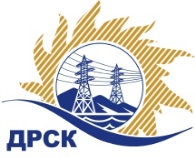 Акционерное Общество«Дальневосточная распределительная сетевая  компания»(АО «ДРСК»)Организатор (Заказчик) – АО «Дальневосточная распределительная сетевая компания» (далее – АО «ДРСК») (Почтовый адрес: 675000, Амурская обл., г. Благовещенск, ул. Шевченко, 28, тел. 8 (4162) 397-208)Представитель Организатора: Коврижкина Елена Юрьевна, специалист 1 категории отдела конкурсных закупок, тел. 8 (4162) 397-208,  e-mail:okzt5@drsk.ru Способ и предмет закупки: открытый электронный запрос предложений (b2b-energo.ru): ПИР реконструкции ПС 35 кВ Амур, филиал "АЭС".Участники закупки: Участвовать в закупке могут только субъекты малого и среднего предпринимательства.Проведение закупки с использованием функционала электронной торговой площадки: Электронная торговая площадка на Интернет-сайте информационно-аналитической и торговой системы «Рынок продукции, услуг и технологий для электроэнергетики» по адресу - www.b2b-energo.ru. (далее - ЭТП)Количество объема выполняемых работ: «В соответствии с Документацией о закупке».Место выполнения работ:  «В соответствии с Документацией о закупке».Условия договора: «В соответствии с Документацией о закупке».Начальная (максимальная) цена договора: 7 000 000,00 рублей без учета НДС (8 260 000,00 руб. с учетом НДС).Срок предоставления Документации о закупке: с 10.03.2016 по 21.03.2016.Порядок предоставления Документации о закупке: Документация о закупке размещена на сайте в информационно-телекоммуникационной сети «Интернет» www.zakupki.gov.ru  (далее – «Официальный сайт») и дополнительно может быть предоставлена любому лицу по его письменному запросу.Размер, порядок и сроки внесения платы, взимаемой заказчиком за предоставление Документации:  «не взимается».Обеспечение исполнения обязательств Участника закупки: информация о форме, размере и порядке предоставления обеспечения исполнения обязательств Участника закупки приведена в Документации о закупке.Сведения о дате начала и окончания приема заявок, месте и порядке их представления Участниками: Дата начала подачи заявок на участие в закупке: «10» марта 2016 года.  Дата окончания приема заявок на участие в закупке: 15:00 часов местного (Благовещенского) времени (09:00 часов Московского времени) «21» марта 2016 года по адресу - www.b2b-energo.ru.Место подачи заявок на участие в закупке (адрес): через функционал ЭТП - www.b2b-energo.ru.  Дата, время и место вскрытия конвертов с заявками на участие в закупке: 15:00 часов местного (Благовещенского) времени (09:00 часов Московского времени) «22» марта 2016 года по адресу - www.b2b-energo.ruДата, время и место рассмотрения заявок: Предполагается, что рассмотрение заявок участников закупки будет осуществлено в срок до 17:00 часов (Благовещенского) времени 15.04.2016 г. по адресу Организатора. Организатор вправе, при необходимости, изменить данный срокДата, время и место подведения итогов закупки: Предполагается, что подведение итогов  закупки будет осуществлено в АО «ДРСК»  в срок до 17:00 часов (Благовещенского) времени до 04.05.2016 г. Организатор вправе, при необходимости, изменить данный срок.Срок заключения договора: Договор по результатам закупки между Заказчиком и Победителем будет заключен в течение 20 рабочих днейОрганизатор оставляет за собой право предоставить Участникам возможность добровольно повысить предпочтительность их заявок путем снижения первоначальной (указанной в заявке) цены (переторжка), при условии сохранения остальных положений заявки без изменений.Настоящее извещение не является извещением о проведении торгов и не имеет соответствующих правовых последствий.Организатор закупки имеет право отказаться от проведения закупки в любой момент, не неся никакой ответственности перед Участниками закупки или третьими лицами, которым такое действие может принести убытки. Организатор закупки незамедлительно уведомляет всех Участников закупки об отказе от проведения закупки посредством размещения информации на Официальном сайте.Подробное описание закупаемой продукции и условий Договора, а также процедур закупки содержится в документации по закупке, которая размещена на Официальном сайте и является неотъемлемым приложением к данному извещению.Председатель  Закупочнойкомиссии АО «ДРСК» 2 уровня                                                    В.А. ЮхимукКоврижкина Е.Ю.(416-2) 397-208okzt5@drsk.ruИЗВЕЩЕНИЕ О ЗАКУПКЕзакупка 1186 раздел 2.2.1.№ 387/УТПиР«10» марта 2016